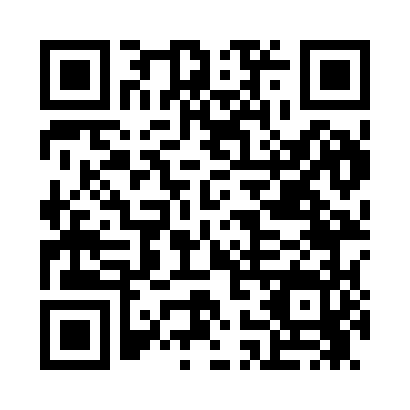 Prayer times for Bashaw, Wisconsin, USAWed 1 May 2024 - Fri 31 May 2024High Latitude Method: Angle Based RulePrayer Calculation Method: Islamic Society of North AmericaAsar Calculation Method: ShafiPrayer times provided by https://www.salahtimes.comDateDayFajrSunriseDhuhrAsrMaghribIsha1Wed4:185:551:055:038:169:532Thu4:165:531:055:038:189:553Fri4:145:521:055:038:199:574Sat4:125:501:055:048:209:595Sun4:105:491:055:048:2210:016Mon4:085:481:055:058:2310:027Tue4:065:461:055:058:2410:048Wed4:045:451:055:068:2510:069Thu4:025:431:055:068:2710:0810Fri4:015:421:055:078:2810:1011Sat3:595:411:055:078:2910:1212Sun3:575:401:055:078:3010:1313Mon3:555:381:055:088:3110:1514Tue3:535:371:055:088:3310:1715Wed3:515:361:055:098:3410:1916Thu3:505:351:055:098:3510:2117Fri3:485:341:055:098:3610:2318Sat3:465:331:055:108:3710:2419Sun3:445:321:055:108:3810:2620Mon3:435:311:055:118:3910:2821Tue3:415:301:055:118:4110:3022Wed3:405:291:055:118:4210:3123Thu3:385:281:055:128:4310:3324Fri3:375:271:055:128:4410:3525Sat3:355:261:055:138:4510:3626Sun3:345:261:055:138:4610:3827Mon3:325:251:065:138:4710:3928Tue3:315:241:065:148:4810:4129Wed3:305:231:065:148:4910:4230Thu3:295:231:065:158:4910:4431Fri3:275:221:065:158:5010:45